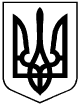 УКРАЇНАМІСЦЕВЕ САМОВРЯДУВАННЯВЕРХНЬОДНІПРОВСЬКА МІСЬКА РАДАКАМ’ЯНСЬКОГО РАЙОНУДНІПРОПЕТРОВСЬКОЇ ОБЛАСТІДев’яте скликанняДев’ята сесіяР І Ш Е Н Н Я«Про встановлення транспортного податку на території Верхньодніпровської міської територіальної громад з 01.01.2022 року»Відповідно до ст.ст. 10 та 267 Податкового кодексу України, керуючись п.24 ч.1 ст.26, ч.1 ст.59 Закону України  «Про місцеве самоврядування в Україні», Верхньодніпровська міська рада, - В И Р І Ш И Л А:1. Встановити транспортний податок на території Верхньодніпровської міської  територіальної громади, а саме в населених пунктах: м.Верхньодніпровськ, смт.Дніпровське,  смт.Новомиколаївка та села Братське, Воєводівка, Чепине, Чкаловка, Боровківка, Авксенівка, Вільні Хутори, Матюченкове, Павло-Григорівка, Ярок, Бородаївка, Правобережне, Водяне, Андріївка, Діденкове, Зелене, Зуботрясівка, Кривоносове, Миколаївка, Томаківка, Солов'ївка, Ганнівка, Заполички, Клин, Мости, Новоселівка, Попівка, Дніпровокам’янка, Івашкове, Калужине, Павлівка, Суслівка, Заріччя, Бородаївські хутори, Василівка, Домоткань, Корнило-Наталівка, Якимівка, Мишурин Ріг, Перше Травня, Новогригорівка, Підлужжя, Самоткань, Тарасівка, Пушкарівка Кам’янського району Дніпропетровської області.2. Платники податку визначаються пунктом 267.1 статті 267 Податкового кодексу України. 3. Об'єкт оподаткування визначається відповідно до пункту 267.2 статті 267 Податкового кодексу України. 4. База оподаткування визначається пунктом 267.3 статті 267 Податкового кодексу України. 5. Ставка податку визначається відповідно пункту 267.4 статті 267 Податкового кодексу України. 6. Порядок обчислення податку, строк та порядок сплати податку, строк та порядок подання звітності про обчислення і сплату податку визначається відповідно до пунктів 267.6, 267.7, 267.8 статті 267 Податкового кодексу України. 7. Податковий період встановлюється відповідно до пункту 267.5 статті 267 Податкового кодексу України. 8. Дане рішення набуває чинності з дня прийняття та вводиться в дію з 01 січня 2022 року.9. Дане рішення підлягає оприлюдненню в районній газеті «Придніпровський край», на інформаційному стенді в приміщенні міської ради та на офіційному веб-сайті міської ради. 10. Секретарю міської ради Чумаченко В.М. забезпечити оприлюднення даного рішення та його направлення до відповідного контролюючого органу, в порядку та у строки визначені Податковим кодексом України.11. Контроль за виконанням даного рішення покладається на постійну депутатську комісію міської ради з питань фінансів, планування соціально-економічного розвитку, інвестицій та міжнародного співробітництва.Верхньодніпровський                                                                  міський голова                                                                      Г. Лебідьм. Верхньодніпровськ“08” липня  2021 року№352-9/ІХВінокурова6-05-01